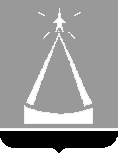 СОВЕТ ДЕПУТАТОВГОРОДСКОГО ОКРУГА ЛЫТКАРИНОРЕШЕНИЕ27.10.2022 №264/33г.о. ЛыткариноОб утверждении Положения о порядке списания муниципального имущества городского округа Лыткарино, находящегося в муниципальной казне, и имущества, закрепленного за муниципальными предприятиями, муниципальными учреждениями (автономными, бюджетными, казенными) городского округа Лыткарино В соответствии с Гражданским кодексом Российской Федерации,  Федеральным законом от 06.10.2003 № 131-ФЗ «Об общих принципах организации местного самоуправления в Российской Федерации», руководствуясь Уставом городского округа Лыткарино Московской области,  в целях приведения в соответствие с действующим законодательством нормативных актов по вопросам управления и распоряжения муниципальным имуществом, Совет депутатов городского округа ЛыткариноРЕШИЛ:Утвердить Положение о порядке списания муниципального имущества городского округа Лыткарино, находящегося в муниципальной казне, и имущества, закрепленного за муниципальными предприятиями, муниципальными учреждениями (автономными, бюджетными, казенными) городского округа Лыткарино.Направить настоящее Положение главе городского округа Лыткарино К.А. Кравцову для подписания и опубликования.Решение Совета депутатов г.Лыткарино от 13.03.1997 № 87/17 «Об утверждении Положения о порядке списания пришедшего в негодность имущества, относящегося к основным средствам (фондам), находящегося на балансе муниципальных предприятий, организаций и учреждений» считать утратившим силу. Разместить настоящее решение на официальном сайте городского округа Лыткарино в сети «Интернет».Председатель Совета депутатов городского округа Лыткарино                                                          Е.В. СерёгинПриложение к решению Совета депутатовгородского округа Лыткарино от 27.10.2022 № 264/33ПОЛОЖЕНИЕ о порядке списания муниципального имущества городского округа Лыткарино, находящегося в муниципальной казне, и имущества, закрепленного за муниципальными предприятиями, муниципальными учреждениями (автономными, бюджетными, казенными) городского округа Лыткарино  1. Общие положения1.1. Настоящее Положение разработано в соответствии с Гражданским кодексом Российской Федерации, Налоговым кодексом Российской Федерации, Бюджетным кодексом Российской Федерации, Федеральным законом от 06.10.2003 № 131-ФЗ «Об общих принципах организации местного самоуправления в Российской Федерации», Федеральным законом от 06.12.2011 № 402-ФЗ «О бухгалтерском учете», Федеральным законом от 12.01.1996 № 7-ФЗ «О некоммерческих организациях», Федеральным законом от 14.11.2002 
№ 161-ФЗ «О государственных и муниципальных унитарных предприятиях», Федеральным законом от 03.11.2006 № 174-ФЗ «Об автономных учреждениях»,  приказом Минфина Российской Федерации от 01.12.2010 № 157н 
«Об утверждении Единого плана счетов бухгалтерского учета для органов государственной власти (государственных органов), органов местного самоуправления, органов управления государственными внебюджетными фондами, государственных академий наук, государственных (муниципальных) учреждений и Инструкции по его применению», приказом Министерства финансов Российской Федерации от 16.12.2010 №174н «Об утверждении Плана счетов бухгалтерского учета бюджетных учреждений и Инструкции по его применению», приказом Министерства финансов Российской Федерации от 06.12.2010 № 162н «Об утверждении Плана счетов бюджетного учета и Инструкции по его применению», приказом Министерства финансов Российской Федерации от 30.03.2015 №52н «Об утверждении форм первичных учетных документов и регистров бухгалтерского учета, применяемых органами государственной власти (государственными органами), органами местного самоуправления, органами управления государственными внебюджетными фондами, государственными (муниципальными) учреждениями, и Методических указаний по их применению» (далее - Инструкция), приказом Министерства финансов Российской Федерации от 31.12.2016 № 256н «Об утверждении федерального стандарта бухгалтерского учета для организаций государственного сектора «Концептуальные основы бухгалтерского учета и отчетности организаций государственного сектора», приказом Министерства финансов Российской Федерации от 31.12.2016 № 257н «Об утверждении федерального стандарта бухгалтерского учета для организаций государственного сектора «Основные средства», постановлением главы городского округа Лыткарино от 10.12.2010 
№ 502-п «Об утверждении Порядка определения видов особо ценного движимого имущества муниципальных бюджетных и автономных учреждений города Лыткарино Московской области».  1.2. Настоящее Положение определяет порядок списания муниципального имущества (нефинансовых активов и транспортных средств), являющегося собственностью городского округа Лыткарино, и находящегося в оперативном управлении муниципальных автономных, бюджетных и казенных учреждений городского округа Лыткарино (далее – учреждения), в хозяйственном ведении муниципальных предприятий городского округа Лыткарино (далее – предприятия), имущества, составляющего муниципальную казну городского округа Лыткарино (далее – муниципальная казна).1.3. Полномочия собственника муниципального имущества городского округа Лыткарино осуществляет Комитет по управлению имуществом г.Лыткарино (далее - Комитет).1.4. Предприятия осуществляют списание недвижимого имущества и транспортных средств с согласия Комитета, списание движимого имущества осуществляют самостоятельно, за исключением случаев, установленных нормами действующего законодательства.1.5. Автономное учреждение без согласия Комитета не вправе распоряжаться недвижимым имуществом и особо ценным движимым имуществом, закрепленными за ним учредителем или приобретенными автономным учреждением за счет средств, выделенных ему учредителем на приобретение этого имущества. Остальным имуществом, в том числе недвижимым имуществом, автономное учреждение вправе распоряжаться самостоятельно, если иное не предусмотрено действующим законодательством.Бюджетное учреждение без согласия Комитета не вправе распоряжаться особо ценным движимым имуществом, закрепленным за ним собственником или приобретенным бюджетным учреждением за счет средств, выделенных ему собственником на приобретение такого имущества, а также недвижимым имуществом. Остальным находящимся на праве оперативного управления имуществом бюджетное учреждение вправе распоряжаться самостоятельно, если иное не предусмотрено действующим законодательством.1.6. Казенные учреждения не вправе отчуждать либо иным способом распоряжаться имуществом без согласия Комитета.1.7. Для рассмотрения вопроса о необходимости списания муниципального имущества, распорядительным актом руководителя предприятия, учреждения создается комиссия. Решение указанной комиссии оформляется актом.В случае принятия комиссией решения о целесообразности списания обследуемого имущества руководитель предприятия, учреждения направляет в Комитет обращение о разрешении на списание муниципального имущества, подлежащего согласованию с Комитетом, и соответствующие документы, предусмотренные разделами 3, 4 или 5 настоящего Положения.    1.8. При списании муниципального имущества, минимальный размер стоимости которого в соответствии с решением Совета депутатов города Лыткарино от 24.01.2013 №350/39 «Об установлении минимального размера стоимости имущества, учитываемого в реестре муниципального имущества городского округа Лыткарино» составляет 15 000 (пятнадцать) тысяч рублей, все учреждения и предприятия в соответствии с Положением о ведении Реестра муниципального имущества городского округа Лыткарино Московской области, утвержденным приказом Комитета по управлению имуществом г.Лыткарино от 30.11.2012 № 47 обязаны представлять Комитету сведения о списанном муниципальном имуществе для внесения соответствующих изменений в Реестр муниципального имущества городского округа Лыткарино Московской области.2. Основания для списания муниципального недвижимого, движимого, особо ценного движимого имущества и иного движимого имущества.2.1. Муниципальное имущество полежит списанию при наличии одного из следующих оснований:а) имущество непригодно для дальнейшего использования по целевому назначению вследствие полной утраты потребительских свойств, в том числе физического или морального износа и невозможность или экономическая нецелесообразность его восстановления (ремонта, реконструкции, модернизации);б) имущество выбыло из владения, пользования и распоряжения вследствие отчуждения, гибели или уничтожения (в том числе помимо воли владельца), а также вследствие невозможности установления его местонахождения;в) утрата или повреждение (разрушение) в результате стихийных бедствий, пожаров, аварий, в иных случаях, приведших муниципальное имущество в состояние, непригодное для использования;г) несоответствие технического состояния имущества требованиям нормативно-технической документации, нормам государственных надзорных органов, если при этом невозможно или нецелесообразно его восстановление (ремонт, реконструкция, модернизация), а также когда имущество не может быть приватизировано (реализовано) или закреплено за другими муниципальными учреждениями или муниципальными предприятиями, муниципальными органами.2.2. Истечение срока полезного использования имущества или начисление по нему 100-процентной амортизации не является основанием для его списания, если по своему техническому состоянию или после ремонта оно может быть использовано для дальнейшей эксплуатации по прямому назначению.2.3. Списанию не подлежит имущество, на которое наложен арест, обращено взыскание в порядке, установленном законодательством Российской Федерации и законодательством Московской области, а также имущество, находящееся в залоге, в обременении, в обеспечении по гражданским правовым договорам.3. Порядок списания транспортных средств и недвижимого муниципального имущества, находящегося на балансе у предприятий и учреждений.3.1. Для согласования списания транспортных средств, находящихся на балансе у предприятий, учреждений, в Комитет представляются следующие документы:3.1.1. обращение руководителя с перечнем предлагаемых к списанию транспортных средств с обоснованием причин списания и нецелесообразности дальнейшего использования имущества с указанием:- марки (модели) транспортного средства;- государственного регистрационного знака транспортного средства;- идентификационного номера (VIN) транспортного средства;- года выпуска транспортного средства;- модели, номера двигателя транспортного средства;- номера шасси транспортного средства;- инвентарного номера;- срока полезного использования, установленного для данного объекта и срока фактического использования;- первоначальной (балансовой) стоимости;- суммы начисленной амортизации;- остаточной стоимости;3.1.2. копия распорядительного акта о назначении комиссии руководителем предприятия, учреждения, заверенная печатью и подписью ответственного лица;3.1.3. копия акта комиссии предприятия, учреждения;3.1.4 копия документа о техническом состоянии транспортного средства, подтверждающего его непригодность к дальнейшему использованию с указанием даты осмотра, выданного специализированной организацией, имеющей лицензию на данный вид деятельности, с приложением копии лицензии;3.1.5. копия паспорта транспортного средства;3.1.6. копия свидетельства о государственной регистрации транспортного средства;3.1.7. копия страхового полиса обязательного страхования гражданской ответственности владельцев транспортных средств;3.1.8. копия инвентарной карточки.3.2. Для согласования списания транспортных средств, пришедших в негодное состояние до истечения срока полезного использования, в том числе в результате пожаров, стихийных бедствий и иных чрезвычайных ситуаций, а также в результате уничтожения, порчи, хищения, кроме документов, указанных в пункте 3.1 настоящего Положения, дополнительно представляются документы, подтверждающие указанные обстоятельства:3.2.1. копия акта (протокола) о дорожно-транспортном происшествии (при его наличии);3.2.2. документ, подтверждающий факт утраты имущества (постановление о возбуждении уголовного дела либо об отказе в возбуждении уголовного дела, справка органов пожарного надзора о факте пожара и другие документы в соответствии с законодательством Российской Федерации и законодательством Московской области);3.2.3. объяснительная записка руководителя предприятия, учреждения и ответственного лица о факте утраты муниципального имущества;3.2.4. решение следственных или судебных органов, подтверждающее отсутствие виновных лиц либо отказ на взыскание ущерба с виновных лиц;3.2.5. документы, подтверждающие наказание виновных лиц и возмещение предприятию, учреждению причиненного ущерба (при наличии);3.2.6. справка предприятия, учреждения о размере нанесенного ущерба; 3.2.7. копия справки уполномоченного органа, подтверждающая факт стихийных бедствий или других чрезвычайных ситуаций в соответствии с законодательством Российской Федерации и законодательством Московской области.3.3. Комитет в месячный срок рассматривает представленные в соответствии с пунктами 3.1 - 3.2 настоящего Положения документы, при необходимости осуществляет проверку транспортных средств и в случае положительного решения вопроса подготавливает письмо о согласовании списания транспортных средств либо направляет мотивированный отказ заявителю.3.4. Письмо о согласовании списания транспортных средств является основанием для подготовки предприятиями, учреждениями акта о списании транспортных средств по форме, составленной в соответствии с действующим законодательством.Списанные транспортные средства подлежат исключению из Реестра муниципального имущества городского округа Лыткарино Московской области, снятию транспортных средств с учета в органе ГИБДД и утилизации.3.5. В списании транспортных средств Комитетом может быть отказано в случаях:- неправильного или неполного оформления документов или установления факта умышленного искажения данных в представленных к списанию документах;- ареста имущества предприятий, учреждений судебными органами;- принятия решения арбитражным судом о признании муниципального предприятия банкротом, а также о ликвидации юридического лица;- наличия обременений, связанных с объектом;- возможности дальнейшего использования объекта;- в иных случаях, предусмотренных действующим законодательством Российской Федерации.3.6. В целях списания недвижимого муниципального имущества, находящегося на балансе предприятий, учреждений, в том числе зданий, строений, сооружений, объектов незавершенного строительства (далее - объект недвижимости), в Комитет представляются следующие документы:3.6.1. обращение руководителя с перечнем предполагаемых к списанию объектов недвижимости с обоснованием причин списания и нецелесообразности дальнейшего использования с указанием:- адреса;- общей площади;- кадастрового номера;- инвентарного номера;- года ввода в эксплуатацию;- срока полезного использования, установленного для данного объекта и срока фактического использования;- первоначальной (балансовой) стоимости;- суммы начисленной амортизации;- остаточной стоимости;3.6.2. копия инвентарной карточки;3.6.3. выписка из Единого государственного реестра недвижимости об основных характеристиках и зарегистрированных правах на объект недвижимости (при наличии);3.6.4. копия заключения технической экспертизы организации, имеющей лицензию на осуществление данного вида деятельности, на предполагаемое к списанию имущество.   3.7. В целях согласования списания объекта недвижимости, пришедшего в негодное состояние до истечения срока полезного использования, в том числе в результате пожаров, стихийных бедствий и иных чрезвычайных ситуаций, а также в результате уничтожения, порчи, кроме документов, указанных в пункте 3.6 настоящего Положения, дополнительно представляются документы, подтверждающие указанные обстоятельства:3.7.1. справка органов пожарного надзора о факте пожара и другие документы в соответствии с законодательством Российской Федерации и законодательством Московской области;3.7.2. решение следственных или судебных органов, подтверждающее отсутствие виновных лиц либо отказ на взыскание ущерба с виновных лиц;3.7.3. документы, подтверждающие наказание виновных лиц и возмещение предприятию, учреждению причиненного ущерба (при наличии);3.7.4. справка предприятия, учреждения о размере нанесенного ущерба; 3.7.5. копия справки уполномоченного органа, подтверждающая факт стихийных бедствий или других чрезвычайных ситуаций в соответствии с законодательством Российской Федерации и законодательством Московской области.3.8. В списании объекта недвижимости Комитетом может быть отказано в случаях:- неправильного или неполного оформления документов или установления факта умышленного искажения данных в представленных к списанию документах;- ареста имущества предприятий, учреждений судебными органами;- принятия решения арбитражным судом о признании муниципального предприятия банкротом, а также о ликвидации юридического лица;- наличия обременений, связанных с объектом;- возможности дальнейшего использования объекта;- в иных случаях, предусмотренных действующим законодательством Российской Федерации.3.9. Основанием для списания объекта недвижимости является постановление главы городского округа Лыткарино о сносе непригодного к использованию муниципального недвижимого имущества. Порядок принятия решения о сносе непригодного к использованию муниципального недвижимого имущества установлен Положением о порядке принятия решений о сносе непригодного к использованию муниципального недвижимого имущества по результатам оценки пригодности его к использованию в городе Лыткарино, утвержденным постановлением Главы города Лыткарино от 30.07.2015 №436-п. 3.10. После сноса объекта недвижимости предприятия, учреждения представляют в Комитет соответствующие документы в целях внесения изменений в Реестр муниципального имущества городского округа Лыткарино Московской области и Единый государственный реестр недвижимости.4. Порядок списания особо ценного движимого имущества 4.1. Для согласования списания особо ценного движимого имущества, находящегося на балансе у учреждений (за исключением транспортных средств), в Комитет представляются следующие документы: 4.1.1. обращение руководителя с перечнем предполагаемого к списанию имущества с обоснованием причин списания и нецелесообразности дальнейшего использования имущества с указанием:- инвентарного номера;- года выпуска (ввода в эксплуатацию);- срока полезного использования, установленного для данного объекта и срока фактического использования;- первоначальной (балансовой) стоимости;- суммы начисленной амортизации;- остаточной стоимости;4.1.2. копия распорядительного акта о назначении комиссии руководителем учреждения, заверенная печатью и подписью ответственного лица;4.1.3. копия акта комиссии учреждения;4.1.4. копия инвентарной карточки;4.1.5. копия документа о техническом состоянии имущества, подтверждающего его непригодность к дальнейшей эксплуатации с указанием даты осмотра и конкретных причин выхода из строя объекта (повлекших утрату эксплуатационных качеств), выданного специализированной организацией, с приложением копии лицензии, либо сертификата соответствия или выписки из учредительных документов, в случае, если движимое имущество является сложной бытовой техникой, оргтехникой, компьютерной техникой, производственным оборудованием.4.2. Для согласования списания особо ценного движимого имущества, пришедшего в негодное состояние до истечения срока полезного использования, в том числе в результате пожаров, стихийных бедствий и иных чрезвычайных ситуаций, а также в результате уничтожения, порчи, хищения, кроме документов, указанных в пункте 4.1 настоящего Положения, дополнительно представляются документы, подтверждающие указанные обстоятельства:4.2.1. документ, подтверждающий факт утраты имущества (постановление о возбуждении уголовного дела либо об отказе в возбуждении уголовного дела, справка органов пожарного надзора о факте пожара и другие документы в соответствии с законодательством Российской Федерации и законодательством Московской области);4.2.2. объяснительная записка руководителя учреждения и ответственного лица о факте утраты муниципального имущества;4.2.3. решение следственных или судебных органов, подтверждающее отсутствие виновных лиц либо отказ на взыскание ущерба с виновных лиц;4.2.4. документы, подтверждающие наказание виновных лиц и возмещение учреждению причиненного ущерба (при наличии);4.2.5. справка учреждения о размере нанесенного ущерба; 4.2.6. копия справки уполномоченного органа, подтверждающая факт стихийных бедствий или других чрезвычайных ситуаций в соответствии с законодательством Российской Федерации и законодательством Московской области. 4.3. Для согласования списания особо ценного движимого имущества в виде транспортных средств, находящихся на балансе у учреждений, в Комитет представляются документы, указанные в пунктах 3.1 - 3.2 настоящего Положения.4.4. Комитет в месячный срок рассматривает представленные в соответствии с пунктами 4.1 - 4.3 настоящего Положения документы, при необходимости осуществляет проверку имущества, и в случае положительного решения вопроса подготавливает письмо о согласовании списания особо ценного движимого  имущества либо направляет мотивированный отказ заявителю.4.5. Письмо о согласовании списания особо ценного движимого имущества является основанием для подготовки учреждениями акта о списании особо ценного движимого имущества по форме, составленной в соответствии с действующим законодательством.Списанное особо ценное движимое имущество (за исключением транспортных средств) подлежит исключению из Реестра муниципального имущества городского округа Лыткарино Московской области и перечня особо ценного движимого имущества. Списанное особо ценное движимое имущество в виде транспортного средства подлежит исключению из Реестра муниципального имущества городского округа Лыткарино Московской области, перечня особо ценного движимого имущества, снятию транспортного средства с учета в органе ГИБДД и утилизации.4.6. В списании особо ценного движимого имущества Комитетом может быть отказано в случаях:- неправильного или неполного оформления документов или установления факта умышленного искажения данных в представленных к списанию документах;- ареста имущества учреждений судебными органами;- наличия обременений, связанных с объектом;- отсутствия предлагаемого к списанию объекта в перечне особо ценного движимого имущества учреждения;- возможности дальнейшего использования объекта;- в иных случаях, предусмотренных действующим законодательством Российской Федерации.5. Порядок списания иного движимого имущества5.1. Для согласования списания иного движимого имущества, находящегося на балансе у учреждений, в Комитет представляются следующие документы: 5.1.1. обращение руководителя с перечнем предполагаемого к списанию имущества с обоснованием причин списания и нецелесообразности дальнейшего использования имущества с указанием:- инвентарного номера;- года выпуска (ввода в эксплуатацию);- срока полезного использования, установленного для данного объекта и срока фактического использования;- первоначальной (балансовой) стоимости;- суммы начисленной амортизации;- остаточной стоимости;5.1.2. копия распорядительного акта о назначении комиссии руководителем учреждения, заверенная печатью и подписью ответственного лица;5.1.3. копия акта комиссии учреждения;5.1.4. копия инвентарной карточки;5.1.5. копия документа о техническом состоянии имущества, подтверждающего его непригодность к дальнейшей эксплуатации с указанием даты осмотра и конкретных причин выхода из строя объекта (повлекших утрату эксплуатационных качеств), выданного специализированной организацией, с приложением копии лицензии, либо сертификата соответствия или выписки из учредительных документов, в случае, если иное движимое имущество является сложной бытовой техникой, оргтехникой, компьютерной техникой, производственным оборудованием.5.2. Для согласования списания иного движимого имущества, пришедшего в негодное состояние до истечения срока полезного использования, в том числе в результате пожаров, стихийных бедствий и иных чрезвычайных ситуаций, а также в результате уничтожения, порчи, хищения, кроме документов, указанных в пункте 5.1 настоящего Положения, дополнительно представляются документы, подтверждающие указанные обстоятельства:5.2.1. документ, подтверждающий факт утраты имущества (постановление о возбуждении уголовного дела либо об отказе в возбуждении уголовного дела, справка органов пожарного надзора о факте пожара и другие документы в соответствии с законодательством Российской Федерации и законодательством Московской области);5.2.2. объяснительная записка руководителя учреждения и ответственного лица о факте утраты муниципального имущества;5.2.3. решение следственных или судебных органов, подтверждающее отсутствие виновных лиц либо отказ на взыскание ущерба с виновных лиц;5.2.4. документы, подтверждающие наказание виновных лиц и возмещение учреждению причиненного ущерба (при наличии);5.2.5. справка учреждения о размере нанесенного ущерба; 5.2.6. копия справки уполномоченного органа, подтверждающая факт стихийных бедствий или других чрезвычайных ситуаций в соответствии с законодательством Российской Федерации и законодательством Московской области. 5.3. Комитет в месячный срок рассматривает представленные в соответствии с пунктами 5.1 - 5.2 настоящего Положения документы, при необходимости осуществляет проверку имущества, и в случае положительного решения вопроса подготавливает письмо о согласовании списания иного движимого имущества либо направляет мотивированный отказ заявителю.5.4. Письмо о согласовании списания иного движимого имущества является основанием для подготовки учреждениями акта о списании иного движимого имущества по форме, составленной в соответствии с действующим законодательством.Списанное иное движимое имущество подлежит исключению из Реестра муниципального имущества городского округа Лыткарино Московской области. 5.5. В списании иного движимого имущества Комитетом может быть отказано в случаях:- неправильного или неполного оформления документов или установления факта умышленного искажения данных в представленных к списанию документах;- ареста имущества учреждений судебными органами;- наличия обременений, связанных с объектом;- возможности дальнейшего использования объекта;- в иных случаях, предусмотренных действующим законодательством Российской Федерации. 6. Порядок выбытия имущества, составляющего муниципальную казну 6.1. Распоряжение имуществом, составляющим муниципальную казну, осуществляется на основании действующих нормативных правовых актов городского округа Лыткарино с учетом норм действующего законодательства.6.2. Для рассмотрения вопроса о необходимости списания имущества, составляющего муниципальную казну, комиссией, утвержденной приказом Комитета организуется обследование указанного имущества с целью установления возможности его дальнейшей эксплуатации. Результаты обследования оформляются актом. 6.3. В случае списания транспортных средств к акту прикладываются следующие документы:- заключение о рыночной	стоимости и техническом состоянии транспортного средства, подтверждающее его непригодность к дальнейшему использованию с указанием даты осмотра, выданное лицом, имеющим лицензию на данный вид деятельности, с приложением копии лицензии;- паспорт транспортного средства;- свидетельство о государственной регистрации транспортного средства;- страховой полис обязательного страхования гражданской ответственности владельцев транспортных средств;- копия акта (протокола) о дорожно-транспортном происшествии (при его наличии), документ о стоимости нанесенного ущерба (при его наличии).6.4. В случае списания движимого имущества (за исключением транспортных средств) к акту прикладываются следующие документы:- документ о техническом состоянии движимого имущества, подтверждающий его непригодность к дальнейшей эксплуатации с указанием даты осмотра и конкретных причин выхода из строя объекта (повлекших утрату эксплуатационных качеств), выданный  специализированной организацией, с приложением копии лицензии, либо сертификата соответствия или выписки из учредительных документов, в случае, если движимое имущество является сложной бытовой техникой, оргтехникой, компьютерной техникой, производственным оборудованием.6.5. В случае списания имущества, составляющего муниципальную казну, пришедшего в негодное состояние до истечения срока полезного использования, в том числе в результате пожаров, стихийных бедствий и иных чрезвычайных ситуаций, а также в результате уничтожения, порчи, хищения, к акту необходимо приложить дополнительные документы, подтверждающие указанные обстоятельства:6.5.1. документ, подтверждающий факт утраты имущества (постановление о возбуждении уголовного дела либо об отказе в возбуждении уголовного дела, справка органов пожарного надзора о факте пожара и другие документы в соответствии с законодательством Российской Федерации и законодательством Московской области);6.5.2. решение следственных или судебных органов, подтверждающее отсутствие виновных лиц либо отказ на взыскание ущерба с виновных лиц;6.5.3. документы, подтверждающие наказание виновных лиц и возмещение муниципальному образованию причиненного ущерба (при наличии);6.5.4. справка уполномоченного органа, подтверждающая факт стихийных бедствий или других чрезвычайных ситуаций в соответствии с законодательством Российской Федерации и законодательством Московской области. 6.6. В случае принятия комиссией решения о целесообразности списания обследуемого имущества, составляющего муниципальную казну, руководителем Комитета издается приказ, являющийся основанием для подготовки акта о списании имущества, составляющего муниципальную казну, по форме, составленной в соответствии с действующим законодательством. Списанное имущество, подлежит исключению из Реестра муниципального имущества городского округа Лыткарино Московской области. 6.7. В случае рассмотрения вопроса о списании недвижимого имущества, составляющего муниципальную казну, Комитет готовит документы в соответствии с постановлением Главы города Лыткарино от 30.07.2015 № 436-п «Об утверждении Положения о порядке принятий решений о сносе непригодного к использованию муниципального недвижимого имущества по результатам оценки пригодности его к использованию в городе Лыткарино».Постановление главы городского округа Лыткарино о сносе непригодного к использованию муниципального недвижимого имущества является основанием для списания объекта и внесения соответствующих изменений в Реестр муниципального имущества городского округа Лыткарино Московской области и Единый государственный реестр недвижимости.Глава городского округа Лыткарино                                                   К.А. Кравцов